ΕΠΑΝΑΛΗΠΤΙΚΕΣ ΓΛΩΣΣΙΚΕΣ ΑΣΚΗΣΕΙΣ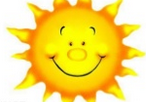   ΟΝΟΜΑ:…………………………………….      ΗΜΕΡΟΜΗΝΙΑ:…………………………….. Στις παρακάτω προτάσεις να υπογραμμίσετε τις λέξεις ή τις εκφράσεις ή τις προτάσεις που δηλώνουν τον χρόνο και να τις γράψετε στην σωστή στήλη.Ταξιδεύει από την νύχτα και είναι πολύ κουρασμένος.Άρχισε να βρέχει, όταν βγήκα έξω.Το πρωί συναντήθηκα με την Μαρία.Ο Γιώργος αποκοιμήθηκε στον καναπέ, ενώ έβλεπε τηλεόραση.Φέτος θα προσπαθήσω να βελτιώσω την σχολική μου απόδοση.Βραδιάζοντας η θερμοκρασία πέφτει και προς το βράδυ χρειάζεται να φορέσεις μία ζακέτα.Θα επικοινωνήσουμε αργότερα!Του χρόνου θα μετακομίσουμε σε νέο σπίτι.Επιστρέφοντας από την παραλία, σταματήσαμε να απολαύσουμε το ηλιοβασίλεμα.Από το μεσημέρι έχω έναν ενοχλητικό πόνο στο δόντι.Να συμπληρώσετε τα κενά στις καταλήξεις των προτάσεων με  -ε  ή  -αι.Το αχλάδι που τρώτ… είναι άγουρο και δεν τρώγετ.... .Έχετ… απεριόριστο χρόνο για την ολοκλήρωση των ασκήσεών σας!Η κατάστασή του βελτιώνετ… σταδιακά.Πείτ…. μας τη γνώμη σας για το θέμα που συζητάμε.Χαίρετ…..! Πώς είστ….;Πριν απαντήσετ….., θα πρέπει να το σκεφτείτε πολύ καλά.Κοιμάτ….. όλη μέρα και δεν προλαβαίνει να ολοκληρώσει τις ασκήσεις του.Το ιατρείο βρίσκετ…. στην κεντρική λεωφόρο.Δεν επιτρέπετ… το κυνήγι.Όταν βρίσκετ…. κάτι να το φέρνετε.Η παράσταση παίζετ…. την επόμενη εβδομάδα.Να κάνετε τις χρονικές αντικαταστάσεις των παρακάτω ρημάτων.Να συμπληρώσετε τα κενά στην μορφολογία των ρημάτων (η, ι, υ, οι, ει) και στη συνέχεια να δημιουργήσετε τον αόριστο σε ενεργητική και παθητική φωνή.Να μεταφέρετε το κείμενο (τα ρήματα) στον συνοπτικό μέλλοντα.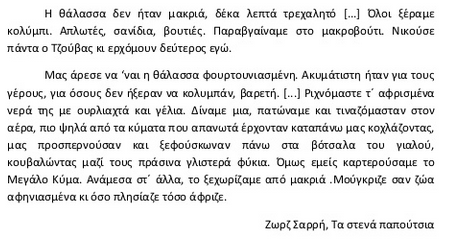 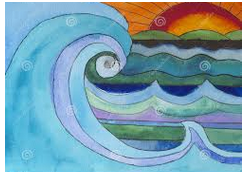 …………………………………………………………………………………………………………………………………………………………………………………………………………………………………………………………………………………………………………………………………………………………………………………………………………………………………………………………………………………………………………………………………………………………………………………………………………………………………………………………………………………………………………………………………………………………………………………………………………………………………………………………………………………………………………………………………………………………………………………………………………………………………………………………………………………………………………………………………………………………………………………………….Να σχηματίσετε σύνθετες λέξεις.Να ενώσετε τις παρακάτω προτάσεις με διαφορετικούς  χρονικούς συνδέσμους. Η πρόταση που εισάγεται με τον χρονικό σύνδεσμο ονομάζεται ΄΄Δευτερεύουσα χρονική πρόταση΄΄ και χωρίζεται από την κύρια με κόμμα.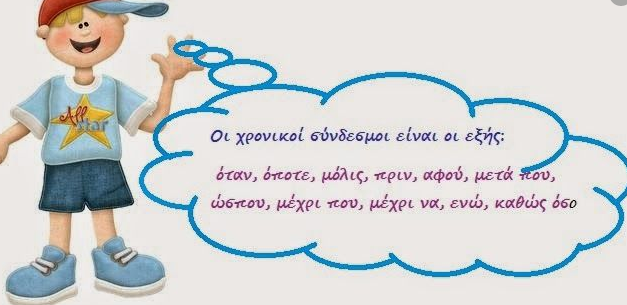 Χτύπησε το τηλέφωνο. Κοιμόταν.…………………………………………………………………………………Μπήκε στο σπίτι. Η οικογένειά του τον αγκάλιασε.……………………………………………………………………………….Στεναχωρήθηκα πολύ. Πληροφορήθηκα για το ατύχημα στην λεωφόρο.………………………………………………………………………………..Θα συναντηθούμε το βραδάκι. Θα έχω διαβάσει τα μαθήματά μου.………………………………………………………………………………..Ολοκληρώθηκαν οι εργασίες στο σπίτι. Επέστρεψαν οι ένοικοι.………………………………………………………………………………..Επιστρέψεις. Θα έχω ετοιμάσει το μεσημεριανό τραπέζι.…………………………………………………………………………………ΧΡΟΝΙΚΑ ΕΠΙΡΡΗΜΑΤΑΦΡΑΣΕΙΣ ΜΕ ΠΡΟΘΕΣΕΙΣΟΥΣΙΑΣΤΙΚΑΧΡΟΝΙΚΕΣ ΜΕΤΟΧΕΣΧΡΟΝΙΚΕΣ ΠΡΟΤΑΣΕΙΣΧΡΟΝΟΙΡΗΜΑΤΑΡΗΜΑΤΑΡΗΜΑΤΑΕΝΕΣΤΩΤΑΣφτερουγίζειΠΑΡΑΤΑΤΙΚΟΣΑΟΡΙΣΤΟΣαγαπήσαμεΕΞΑΚΟΛΟΥΘΗΤΙΚΟΣ ΜΕΛΛΟΝΤΑΣΣΥΝΟΠΤΙΚΟΣΜΕΛΛΟΝΤΑΣΠΑΡΑΚΕΙΜΕΝΟΣΥΠΕΡΣΥΝΤΕΛΙΚΟΣΣΥΝΤΕΛΕΣΜΕΝΟΣ ΜΕΛΛΟΝΤΑΣΘα έχετε κριθείΕΝΕΣΤΩΤΑΣ ΕΝΕΡΓΗΤΙΚΗΣ ΦΩΝΗΣΑΟΡΙΣΤΟΣ ΕΝΕΡΓΗΤΙΚΗΣ ΦΩΝΗΣΑΟΡΙΣΤΟΣ ΠΑΘΗΤΙΚΗΣ ΦΩΝΗΣΔροσ..ζωΔακρ..ζωΚελαρ..ζωΠ..ζωΧτεν..ζωΔαν…ζωΑθρ…ζωΜυρ..ζωΑ΄ ΣΥΝΘΕΤΙΚΟΒ΄ ΣΥΝΘΕΤΙΚΟΣΥΝΘΕΤΗ ΛΕΞΗΆνθος               +δέσμηΠεζός               +  δρόμοςΜακρύς            +στενόςΌργανο            +παίχτηςΜαξιλάρι          +   θήκηΜεγάλος          +καρδιάΥπό                 +χρεώνωΑνεβαίνω        +κατεβαίνωΝτομάτα         +πολτός